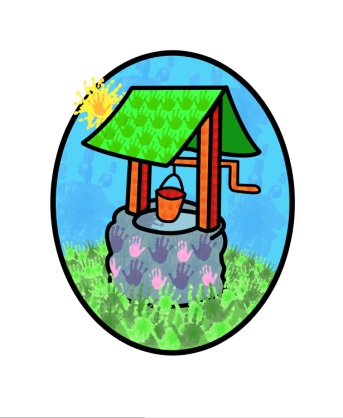     JACK … where children can explore, create and discover the colour of dreamsSocial Development Policy:At Jack & Jill we are committed to establishing a learning environment that promotes positive behaviour & relationships, where children & adults treat each other with care & respect.We have an inclusive setting which supports all children as they take increasing responsibility for themselves & their actions, & consider the welfare & wellbeing of others.The committee & manager will:Ensure that all staff have training in behaviour managementEnsure that all staff, including students & volunteers, do not use any form of physical punishmentIdentify a member of staff with responsibility for behaviour management issuesShare procedures for behaviour management with parentsEnsure that physical intervention is only used where necessary to prevent children from causing harm to themselves, to others, or to property. All such incidents will be recorded & reported to parentsEnsure that when responding to unacceptable behaviour, staff, students & volunteers, do not humiliate children or deprive them of food, warmth or comfortArrange appropriate use of staff to support the children in developing relationshipsActively promote high expectations of children’s behaviour within the settingThe staff team will:Organise the environment so it has a positive impact on behaviour in terms of space, access & activity choiceEncourage appropriate behaviour in all interactions with children & adults, demonstrate that ‘good’ behaviour is valuedEstablish clear expectations & boundaries for behaviour, appropriate for the children’s level of understandingIdentify & implement strategies that encourage positive behaviourEncourage the children to be aware of the settings routines & proceduresDeal with negative behaviour at the earliest opportunityPositive behaviour will be encouraged by:Use of praise specifically related to the children’s actions or behavioursIf appropriate will focus the child’s attention to another activityExploring activities which encourage sharing, negotiation & co-operationEncourage responsibility in caring for others & the environmentModel appropriate behaviours in different contextsDemonstrate that the child is still valued, even if their behaviour is unacceptableDiscuss with the children what is acceptable behaviour in different situationsEncourage the children to express their feelingsHelp the children to understand the consequences & effects of their behaviourSupport children to resolve conflicts with other childrenSupport children’s self-esteem by enabling them to be successful in play experiences & activitiesBehaviour management issues are dealt with by – Diane ShanleyThis policy was adopted by Jack & Jill Pre-school at a meeting held on: 1st September 2017It is signed on behalf of the setting by:In their capacity as: Chairperson